REPUBLIKA HRVATSKABJELOVARSKO BILOGORSKA ŽUPANIJAOSNOVNA ŠKOLA TRNOVITIČKI POPOVACTrnovitički Popovac 8043280 GarešnicaWeb: os-trnoviticki-popovac.skole.hrTel./fax: 043/542-012, 542-900KLASA: 007-04/23-02/14URBROJ: 2123-28-02-23-06Trnovitički Popovac, 14. studenog 2023. godineZAKLJUČCIs tridesettreće (33.) sjednice Školskog odboraZaključak 1.Predloženi dnevni red je jednoglasno usvojen.Zaključak 2.Usvojen zapisnik s 32. sjednice Školskog odbora.Zaključak 3.Kandidati predstavili program za mandatno razdoblje.Zaključak 4. Donesena Odluka o imenovanju ravnatelja Osnovne škole Trnovitički Popovac.					              Predsjednica Školskog odbora:_____________________					                   Marija Mrkonja Preberina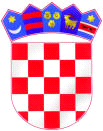 